   AGENDA  SZKOLENIA 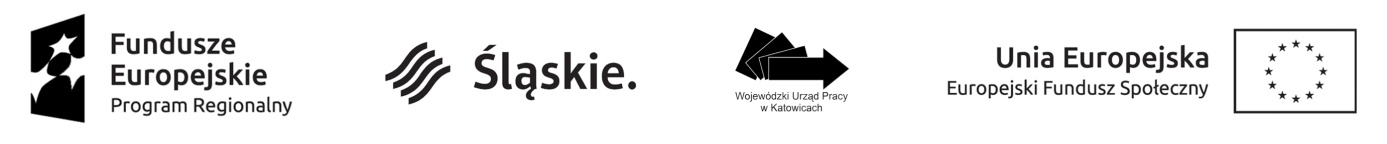 Tytuł szkoleniaProwadzenie ewidencji księgowej w projektach EFS, w tym                kwalifikowalność podatku VATData26 października 2020 r.Godziny9.00 - 13.00Typ szkoleniawebinar onlineTrenerRadosław GierałtowskiOrganizatorWojewódzki Urząd Pracy w KatowicachGodzinaTemat09:00 – 10:30Zasady prowadzenia księgowości projektu; Zakładowy plan kont; Instrukcja obiegu i archiwizowania dokumentów księgowych związanych z realizacją projektów unijnych; Koszty bezpośrednie i pośrednie; Personel projektu; Rozliczanie delegacji personelu projektu.10:30 – 10:45Przerwa10:45 – 11:30Księgowanie zaliczek, kosztów umów cywilno-prawnych personelu projektu, wydatków refakturowanych; Wspólne warunki kwalifikowalności wydatków w odniesieniu    do przykładowych kategorii wydatków kwalifikowalnych; Poprawność kwalifikowania w projekcie podatku VAT.11:30 – 11:45Przerwa11:45 – 13:00Oświadczenia o częściowym kwalifikowaniu podatku VAT; Eliminacja podejrzenia/ ryzyka podwójnego finansowania wydatków; Zapisy umowy o dofinansowanie, przewodnika dla beneficjentów, instrukcji wypełniania wniosków o płatność; Dokumenty niezbędne przy złożeniu pierwszego wniosku o płatność; Dokumenty niezbędne przy złożeniu wniosku o płatność                  końcową.